De burgemeester maakt, overeenkomstig art. 186 van het Gemeentedecreet, aan het publiek bekend, dat de burgemeester het hiernavolgend reglement heeft aangenomen:Tijdelijk verkeersreglement vanaf 23 september 2016 tot einde van de werken naar aanleiding van het moderniseren van de Oostrozebekestraat tussen de Ring en de N382De tekst van dit reglement ligt ter inzage van het publiek aan het onthaal van het gemeentehuis, voor een periode van twintig dagen te beginnen vanaf23 september 2016Dit reglement treedt in voege en wordt verbindend vanaf 23 september 2016Opgemaakt te Ingelmunster op 23 september 2016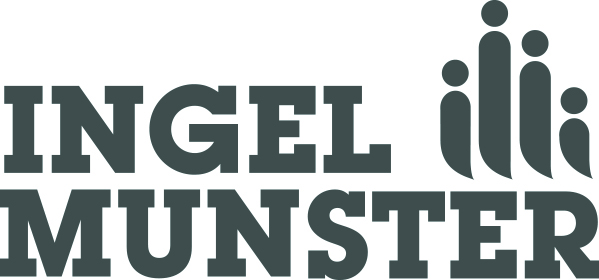 Oostrozebekestraat 4  - 8770 Ingelmunster T 051 33 74 00 - F 051 31 82 83gemeente@ingelmunster.be - www.ingelmunster.beBekendmaking reglementen en verordeningenDe Gemeentesecretaris,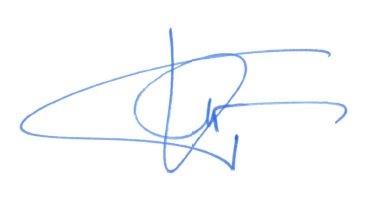 De Burgemeester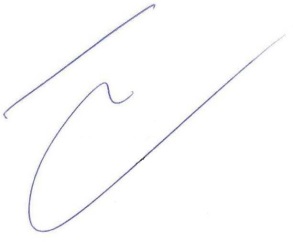 